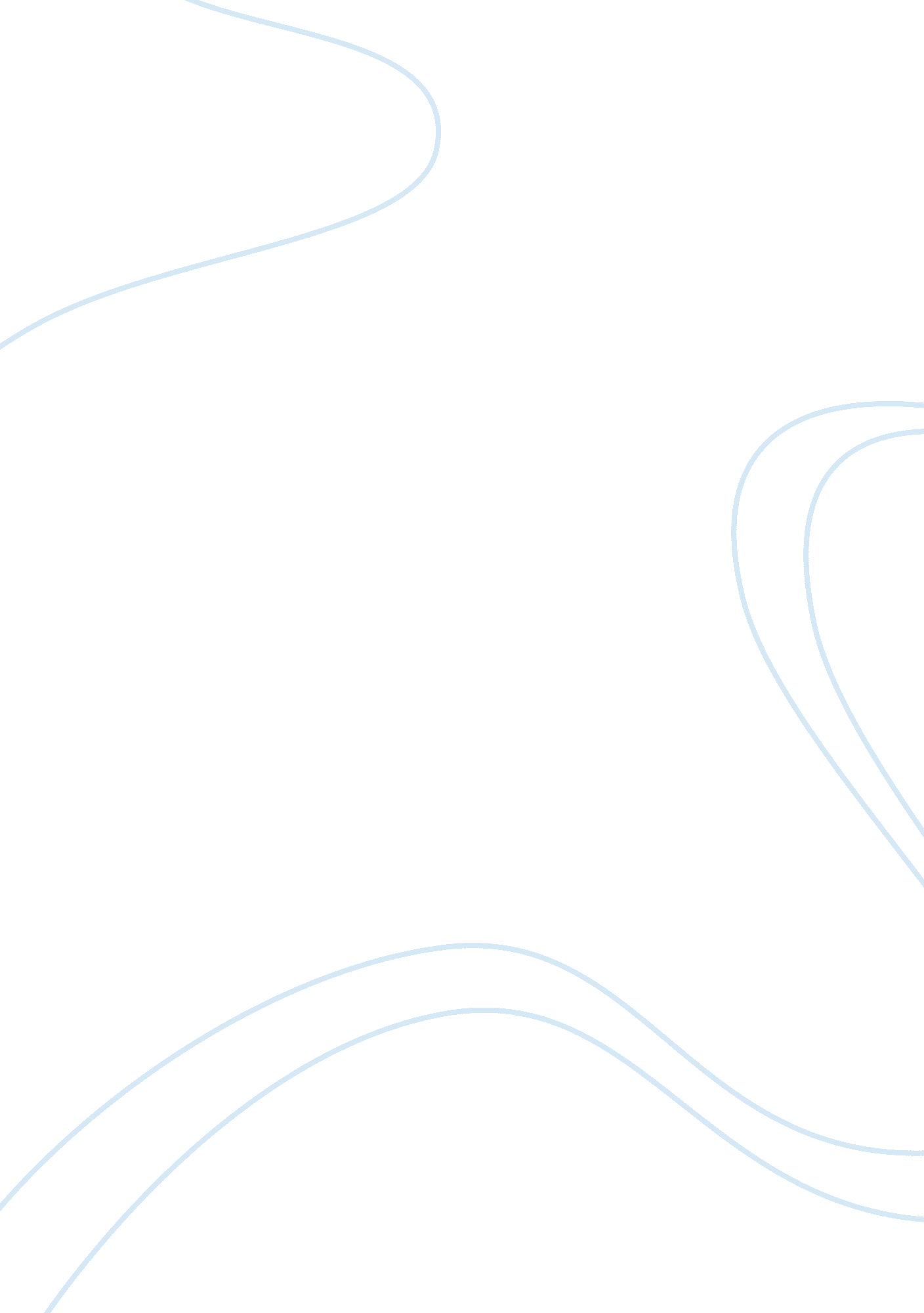 How christian principles can be applied to ethical issues that relate to cost of ...Religion, Christianity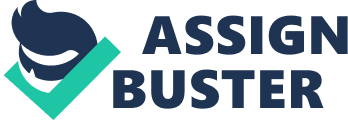 Explain how Christian ethical principles can be applied to the ethical issues that relate to the true cost of fashion. Explain where these Christian ethical principles come from. Christian ethical principles can be applied to the ethical issues that relate to the true cost of fashion. One relevant Christian teaching includes “ Love your neighbour as yourself” by Mark 12: 31. This ethical principle can be applied to the fashion industry because this phrase suggests that loving one’s neighbour is crucial to God, as he makes it a command, hence the reason why he repeats it 8 times in the Bible. This ethical principle comes from Jesus, who commanded his 12 disciples and Christians to love themselves and their neighbour, with their neighbour being practically everyone, not just the person who lives next door to one. He is telling us to not just love ourselves and our neighbour for who they are, but humanity as a whole with our entire “ heart, soul, mind, and strength”. They are relevant to the ethical issues in the fashion industry today because it may lead to Christians to devote their precious time and energy to helping the poor, as they never really had the chance nor the opportunity to basic human rights such as adequate shelter, education so they are literate, able to afford healthcare costs, clean and sanitary water and at least 3 meals on a daily basis. This is because the poor are forced to live and work in horrible conditions just to meet their survival needs and to make ends meet for not only themselves but their families, which may cause Christians to take action to ensure that they have better and more pleasant living and working conditions. This is especially crucial to the true cost of fashion for human rights. Another relevant Christian teaching includes “ You shall not pollute the land in which you live, for blood pollutes the land, and no atonement can be made for the land for the blood that is shed in it, except by the blood of the one who shed it. You shall not defile the land in which you live, in the midst of which I dwell, for I the Lord dwell in the midst of the people of Israel“ by Numbers 35: 33-34. This ethical principle can be applied to the fashion industry because this phrase suggests that once human beings contaminate the place in which we live in or any other location on the Earth because it’s God’s land, it will, and will always be forever stained. This phrase also suggests that nothing is ever really enough to pay the price for ruining the land in which God built for us because once it is stained by someone with another person’s blood, it can never really be fully restored to its original state. This suggests that God will inflict divine punishment because the perpetrator is hurting his neighbour, or fellow human being. However, the price can be paid by the person who sheds blood because it is not their fault and therefore can make amends. In the second phrase, it suggests that God is commanding Christians not to damage the land which he built for them because it also happens to be his place of residency and belonging, as he lives among the people in his land. Both of these ethical principles come from Jesus, who commanded his 12 disciples and Christians to never defy him or sin in any way, shape or form, as this often results in pain and suffering. They are relevant to the ethical issues in the fashion industry today because it may lead to Christians to properly start caring for the environment because that land is all God’s creation, so he does not wish to see it contaminated, filthy, destroyed, damaged or ruined, but rather cleansed, purified, pristine, healthy and pure because it is not only their precious land but God’s as well. This is because God cannot bear to witness the actions of human activity destroying nature, even though it has done nothing to warrant damage from human beings and as a result, can never be blamed for human activities. This may cause Christians to be mindful, protect the environment and keep it clean at all times because it releases fresh air into the atmosphere and will reduce pollution as a result. They are more likely to try to prevent an unsanitary environment because it results in horrible conditions, disease epidemics in our society. This is especially crucial to the true cost of fashion for the environment. 